АДМИНИСТРАЦИЯ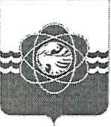 МУНИЦИПАЛЬНОГО ОБРАЗОВАНИЯ «ГОРОД ДЕСНОГОРСК»
СМОЛЕНСКОЙ ОБЛАСТИПОСТАНОВЛЕНИЕОт   04.05.2022  №  300В целях реализации на территории муниципального образования «город Десногорск» Смоленской области ст.ст. 75, 77, 84 Лесного кодекса Российской Федерации, в соответствии с постановлением Администрации муниципального образования «город Десногорск» Смоленской области от 13.07.2021 № 636 «О реорганизации муниципальных бюджетных учреждений Службы благоустройства и Лесничества г. Десногорска», в целях приведения в соответствие с муниципальными правовыми актамиАдминистрация муниципального образования «город Десногорск» Смоленской области постановляет:Внести в постановление Администрации муниципального образования «город Десногорск» Смоленской области от 06.07.2018 № 599 «Об определении уполномоченного органа по владению, пользованию, распоряжению лесными участками, подготовке и заключению договоров купли-продажи лесных насаждений, приёму лесных деклараций и отчётов по использованию лесов, находящихся на территории муниципального образования «город Десногорск» Смоленской области» (ред. от 29.12.2020 № 965) следующее изменение:- пункт 1.3. изложить в следующей редакции:«1.3. По подготовке договоров купли-продажи лесных насаждений муниципальное бюджетное учреждение «Служба благоустройства муниципального образования «город Десногорск» Смоленской области».Отделу информационных технологий и связи с общественностью          (Е.М. Хасько) разместить настоящее постановление на официальном сайте Администрации муниципального образования «город Десногорск» Смоленской области в сети Интернет.Контроль исполнения настоящего постановления оставляю за собой.Глава муниципального образования «город Десногорск» Смоленской областиО внесении изменения в постановление Администрации муниципального образования «город Десногорск» Смоленской области от 06.07.2018 № 599 «Об определении уполномоченного органа по владению, пользованию, распоряжению лесными участками, подготовке и заключению договоров купли-продажи лесных насаждений, приёму лесных деклараций и отчётов по использованию лесов, находящихся на территории муниципального образования «город Десногорск» Смоленской области»